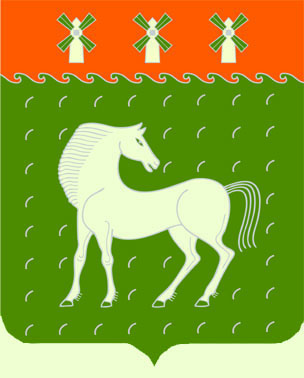 Башкортостан РеспубликаhыДәуләкән   районымуниципаль районыныңСергиополь ауыл Советыауыл биләмәhеСоветы453406, Дәуләкән районы, Сергиополь ауылы,Узәк урамы.,1Советсельского поселения Сергиопольский  сельсоветмуниципального районаДавлекановский районРеспублики Башкортостан                453406, Давлекановский район, д.Сергиополь,                     ул.Центральная д.1КАРАР		                   № 01/1	                    РЕШЕНИЕ23 январь 2017 й.                                                                       23 января  2017 г.Совет сельского поселения Сергиопольский  сельсовет муниципального района Давлекановский район Республики БашкортостанРЕШИЛВключить в повестку дня отчетного заседания следующие вопросы:           1.Об отчете главы сельского поселения Сергиопольский  сельсовет муниципального района Давлекановский район Республики Башкортостан  о  результатах деятельности Администрации и Совета сельского поселения Сергиопольский сельсовет муниципального района Давлекановский район Республики Башкортостан в 2016 году.   2.О деятельности  участкового уполномоченного полиции отдела МВД России по Давлекановскому району в 2016 году. О работе социально-профилактического центра сельского поселения Сергиопольский  сельсовет муниципального района Давлекановский район Республики Башкортостан   3.Об исполнении законодательства об обращениях граждан в органах местного самоуправления муниципального района Давлекановский район Республики Башкортостан  за 2016 год.   4. О плане работы Совета и  Администрации сельского поселения Сергиопольский  сельсовет муниципального района Давлекановский район Республики Башкортостан на 2017 год .Глава сельского поселения Сергиопольский сельсовет                                                      А.З.Абдуллин 